Imaging Methods Core Facility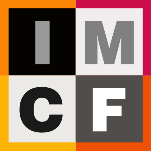 Průmyslová 595, 252 50 Vestec, Czech Republichttp://imcf.natur.cuni.cz/IMCF/Picture of the month register formBy submitting this form, I agree with the information provided and corresponding image materials to be used for IMCF and/or BIOCEV marketing purposes.More info at:http://imcf.natur.cuni.cz/IMCF/picture-of-the-month/ AuthorAfiliationName of PI/ name of groupInstrument & software usedTitleBrief description